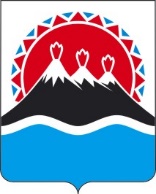 П О С Т А Н О В Л Е Н И ЕПРАВИТЕЛЬСТВА  КАМЧАТСКОГО КРАЯ                   г. Петропавловск-КамчатскийПРАВИТЕЛЬСТВО ПОСТАНОВЛЯЕТ:1. Внести в постановление Правительства Камчатского края 01.04.2019                        № 153-П «Об утверждении Порядка предоставления из краевого бюджета субсидий автономной некоммерческой организации «Камчатский информационно-аналитический центр» в целях финансового обеспечения затрат на осуществление уставной деятельности» следующие изменения: 1) в наименовании после слова «Порядка» дополнить словами «определения объема и»;2) преамбулу изложить в следующей редакции:«В соответствии со статьей 781 Бюджетного кодекса Российской Федерации, Постановлением Правительства Российской Федерации от 18.09.2020 № 1492 «Об общих требованиях к нормативным правовым актам, муниципальным правовым актам, регулирующим предоставление субсидий, в том числе грантов в форме субсидий, юридическим лицам, индивидуальным предпринимателям, а также физическим лицам – производителям товаров, работ, услуг, и о признании утратившими силу некоторых актов Правительства Российской Федерации и отдельных положений некоторых актов Правительства Российской Федерации»;3) часть 1 после слова «Порядок» дополнить словами «определения объема и»;4) в приложении:а) наименование после слова «Порядок» дополнить словами «определения объема и»; б) часть 1 после слова «вопросы» дополнить словами «определения объема и»;в) часть 3 изложить в следующей редакции:«3. Субсидии предоставляются Министерством развития гражданского общества, молодежи и информационной политики Камчатского края (далее – Министерство) в соответствии со сводной бюджетной росписью краевого бюджета в пределах лимитов бюджетных обязательств, доведенных Министерству в рамках подпрограммы 5.1. «Проведение мониторинга общественно-политических, социально-экономических и иных процессов, происходящих в Камчатском крае, с целью выявления факторов, способствующих возникновению и распространению идеологии терроризма и экстремизма» подпрограммы 5 «Профилактика терроризма и экстремизма в Камчатском крае» государственной программы Камчатского края «Безопасная Камчатка», утвержденной Постановлением  Правительства Камчатского края от 14.11.2016 № 448-П.Сведения о субсидии размещаются на едином портале бюджетной системы Российской Федерации в информационно-телекоммуникационной сети «Интернет» в разделе «Бюджет»»;д) часть 4 изложить в следующей редакции:«4. Условиями предоставления субсидии являются:Соответствие Организации на первое число месяца, в котором планируется заключение Соглашения о предоставлении субсидии, следующим требованиям:а) у Организации должна отсутствовать неисполненная обязанность по уплате налогов, сборов, страховых взносов, пеней, штрафов, процентов, подлежащих уплате в соответствии с законодательством Российской Федерации о налогах и сборах по состоянию на последнюю отчетную дату, предшествующую дате заключения соглашения;б) у Организации должна отсутствовать просроченная задолженность по возврату в краевой бюджет субсидий, бюджетных инвестиций, предоставленных в том числе в соответствии с иными правовыми актами и иная просроченная (неурегулированная) задолженность по денежным обязательствам перед Камчатским краем;в) Организация не должна находиться в процессе реорганизации (за исключением реорганизации в форме присоединения к Организации другого юридического лица), ликвидации, банкротстве, деятельность Организации не должна быть приостановлена в порядке, предусмотренном законодательством;Организация не должна получать средства из краевого бюджета на основании иных нормативных правовых актов Камчатского края на цели, указанные в части 1 настоящего Порядка;в реестре дисквалифицированных лиц должны отсутствовать сведения о дисквалифицированных руководителе, членах коллегиального исполнительного органа, лице, исполняющем функции единоличного исполнительного органа или главном бухгалтере Организации;наличие согласованного Министерством плана мероприятий на финансовый год (далее – план мероприятий) с указанием сроков проведения мероприятий и размера средств, необходимых их реализации.»;е) часть 5 изложить в следующей редакции: «5. Субсидия предоставляется на основании Соглашения.Соглашение, дополнительное соглашение к соглашению, в том числе дополнительное соглашение о расторжении соглашения (при необходимости) заключается в соответствии с типовой формой, утвержденной Министерством финансов Камчатского края.»;ж) часть 6 изложить в следующей редакции:«6. Обязательными условиями предоставления субсидий, включаемыми в Соглашение, являются:1) запрет приобретения получателем субсидии за счет полученных средств субсидии иностранной валюты, за исключением операций, осуществляемых в соответствии с валютным законодательством Российской Федерации при закупке (поставке) высокотехнологичного импортного оборудования, сырья и комплектующих изделий, а также связанных с достижением целей предоставления этих средств иных операций, определенных настоящим Порядком;2) согласование новых условий соглашения или заключение дополнительного соглашения о расторжении соглашения при недостижении согласия по новым условиям в случае уменьшения Министерству ранее доведенных лимитов бюджетных обязательств, приводящего к невозможности предоставления субсидии в размере, определенном в соглашении;3) согласие получателя субсидии (в случае предоставления субсидий в целях финансового обеспечения затрат, указанных в части 1 настоящего Порядка) на осуществление в отношении него проверки Министерством и органом государственного финансового контроля за соблюдением целей, условий и порядка предоставления субсидии.»;з) части 7 и 8 изложить в следующей редакции:«7. Для получения субсидии Организация представляет в Министерство следующие документы:1) заявку на предоставление субсидии по форме, утвержденной Министерством;2) копию устава, заверенную надлежащим образом;3) справку, подписанную руководителем Организации, о соответствии Организации условиям, указанным в п.п. «б», «в» п. 1, п. 2 части 4 настоящего Порядка;4) справку налогового органа, подтверждающую отсутствие задолженности по уплате налоговых платежей перед бюджетами всех уровней по состоянию на последнюю отчетную дату, предшествующую дате заключения соглашения; 5) заверенную в установленном порядке копию плана мероприятий, указанного в п. 4 части 4 настоящего Порядка;6) выписку из Единого государственного реестра юридических лиц;7) выписку из реестра дисквалифицированных лиц.8. Выписка из Единого государственного реестра юридических лиц и реестра дисквалифицированных лиц представляется Организацией по собственной инициативе.Министерство в течение 2 рабочих дней со дня получения документов, указанных в части 7 настоящего Порядка, получает в отношении Организации сведения из Единого государственного реестра юридических лиц на официальном сайте Федеральной налоговой службы на странице «Предоставление сведений из ЕГРЮЛ/ЕГРИП в электронном виде», а также делает сверку информации по пункту 5 части 4 на официальном сайте Федеральной налоговой службы на странице «Поиск сведений в реестре дисквалифицированных лиц.»;и) в части 9 слова «Агентство» заменить словами «Министерство»;к) в части 10 слово «Агентство» заменить словом «Министерство»;л) в пункте 4 части 11 изложить в следующей редакции:«4) установление факта недостоверности представленной Организацией информации.»;м) в части 12 слово «Агентство» заменить словом «Министерство»;н)  часть 13 изложить в следующей редакции:«13. Министерство перечисляет субсидию на расчетный счет Организации, открытый в кредитной организации, реквизиты которого указаны в заявлении на предоставление субсидии, в соответствии с планом-графиком перечисления субсидий, являющимся неотъемлемой частью Соглашения.»;о) часть 14 изложить в следующей редакции:«14. Субсидия предоставляется в размере 34 513 690.00 рублей, но не более фактически понесенных Организацией расходов.Направление расходов предоставления субсидии в целях финансового обеспечения следующих затрат, связанных с осуществлением уставной деятельности Организации:1) материально-технического обеспечения деятельности Организации;2) оплаты труда работников Организации, работающих по найму;3) оплаты услуг специалистов, привлекаемых к обеспечению уставной деятельности Организации и проведению плановых мероприятий;4) оплаты услуг связи, банка, оплата услуг по разработке сайта Организации и техническое сопровождение работы сайта Организации, коммунальных услуг, арендной плате за пользование помещением, в котором располагается Организация;5) оформления подписки на периодические издания, приобретение публицистической и методической литературы, связанной с осуществлением деятельности Организации;6) оплаты издательско-полиграфических услуг для обеспечения деятельности Организации;7) освещения деятельности Организации в средствах массовой информации и в информационно-коммуникационной сети «Интернет»;8) обучения и стажировки работников Организации;9) проведения мониторинга реализации и оценки эффективности социально значимых программ (проектов) социально ориентированных некоммерческих организаций в Камчатском крае;10) проведения мероприятий общественно-значимого характера в рамках уставной деятельности Организации.»;п) часть 15 изложить в следующей редакции:«15. Результатом предоставлении субсидии является противодействие распространению идеологии терроризма и экстремизма, создание условий для формирования у населения нетерпимости к проявлениям терроризма и экстремизма.Показателями, необходимыми для достижения результата предоставлении субсидий, является количество размещенных в средствах массовой информации материалов по профилактике терроризма и экстремизма.Министерство вправе устанавливать в Соглашении сроки и формы представления Организацией дополнительной отчетности.»;р) часть 16 изложить в следующей редакции:«16. Организация предоставляет в Министерство в срок не позднее 15 января года следующего за отчетным отчет о достижении результата и показателей необходимых для его достижения, а также отчет об осуществлении расходов источник финансового обеспечения, которых является субсидия,  по формам, установленным Соглашением.»;с) в части 17 слово «Агентство» заменить словом «Министерство»;т) часть 18 изложить в следующей редакции:«18. Остаток субсидии, неиспользованной в отчетном финансовом году, может использоваться получателем субсидии в очередном финансовом году на цели, указанные в части 1 настоящего Порядка, при принятии Министерством по согласованию с Министерством финансов Камчатского края, в порядке, определенном Правительством Камчатского края, решения о наличии потребности в указанных средствах и включении соответствующих положений в Соглашение. В случае отсутствия указанного решения остаток субсидии, неиспользованной в отчетном финансовом году, подлежит возврату в краевой бюджет на лицевой счет Министерства не позднее 15 февраля очередного финансового года.»;у) часть 19 изложить в следующей редакции:«19. В случае выявления, в том числе по фактам проверок, проведенных Министерством и органом государственного финансового контроля, нарушения целей, условий, порядка предоставления субсидии, Организация обязана возвратить денежные средства в краевой бюджет в следующем порядке и сроки:1) в случае выявления нарушения органом государственного финансового контроля – на основании представления и (или) предписания органа государственного финансового контроля в сроки, указанные в представлении и (или) предписании;2)  в случае выявления нарушения Министерством – в течение 20 рабочих дней со дня получения требования Министерства.»;ф) в части 20 слова «Агентство» заменить словами «Министерство»;х) в части 21 слово «Агентство» заменить словом «Министерство», слова «частях 18-20» заменить словами «пункте 2 части 19 и части 20»;ч) приложение к Порядку признать утратившим силу.2. Настоящее постановление вступает в силу с 18 января 2021 года.[Дата регистрации]№[Номер документа]О внесении изменений в постановление Правительства Камчатского края от 01.04.2019 № 153-П «Об утверждении Порядка предоставления из краевого бюджета субсидий автономной некоммерческой организации «Камчатский информационно-аналитический центр» в целях финансового обеспечения затрат на осуществление уставной деятельности»Председатель Правительства –Первый вице-губернаторКамчатского края[горизонтальный штамп подписи 1]А.О. Кузнецов